		EXCMO. AYUNTAMIENTO DE GUADALMEZ (C. REAL)   			C/ Ayuntamiento, 1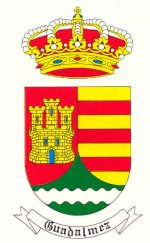 		C.I.F.: P-1304600-H    Tlf: 926 742035    Fax: 926 742103BASES SELECCION MONITOR ESCUELA DE VERANOREQUISITOSTitulación mínima exigida:Título de Bachiller Técnico Superior en Educación InfantilAnimación SocioculturalIntegración Social Equivalentes.Es requisito imprescindible que esta titulación vaya acompañada de curso de actividades de ocio y tiempo libre, curso de director o monitor de actividades juveniles, curso de terapia ocupacional o similares, o de acreditada experiencia en actividades de ocio y tiempo libre, como monitor de actividades extracurriculares, monitor de ludoteca, monitor de escuela de verano o talleres infantiles, o similares tendrá una puntuación de 0,50 por curso / titulo. No haber sido separado de ninguna Administración Pública, mediante  expediente disciplinario, ni hallarse inhabilitado para el ejercicio de funciones públicas por sentencia firme.Tendrán preferencia los empadronados en Guadalmez como mínimo con un año de antigüedad y que no hayan trabajado nunca se dará 1 punto.Las personas que no cobren ningún tipo de ayuda se dará 1 punto.PLAZO Y LUGAR DE PRESENTACIÓN DE SOLICITUDES:Hasta el 19 de junio de 2017, en  el Ayuntamiento, hasta la 14:00 horas.DOCUMENTACIÓN A PRESENTAR:Los interesados deberán presentar CURRÍCULUM VITAE junto con PROYECTO DE ACTIVIDADES, de acuerdo a las siguientes indicaciones:	Juegos de exterior Todo tipo de juegos de exterior: Deportivos, tradicionales, juego libre, etc.Actividades de psicomotricidad y expresión corporal.Conoce tu entorno: Salidas al parque (si no hay riesgo en su uso) para jugar en la naturaleza y utilizar el tobogán, columpios, etc. Juegos en el agua:Piscina hinchable para utilizar sólo algunos días a la semana. Deben traerse bañador, toalla y demás artículos de baño.Globos llenos de agua.Juegos de interiorJuegos por rincones: Rincón de las construcciones, del taller mecánico, del puzzle, de la plancha, de la cocina, supermercado, de la biblioteca, de los disfraces, de expresión corporal, de música, etc.Lectura de cuentos, adivinanzas, trabalenguas, canciones, bailes, etc.Actividades de reciclaje: reutilización de materiales desechable para crear juguetes y manualidades.Taller de disfraces.Manualidades.Taller de juguetes: creación y reparación de juguetes. Juegos de mesa.Taller de trabajo: Realización de fichas. DURACIÓN:  Mes de julio.HORARIO:  de 10:00 a 14:00 de la mañana.Guadalmez, 12 de Junio de 2017La AlcaldesaFdo: Ana Isabel Muñoz Corral